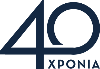 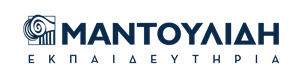 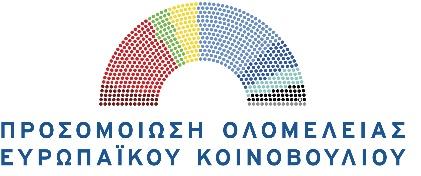 ΚΕΙΜΕΝΟ ΘΕΣΕΩΝΟνοματεπώνυμο Μαθητή ΕυρωβουλευτήΕπιτροπήΜΕΤΑΦΟΡΩΝ ΚΑΙ ΤΟΥΡΙΣΜΟΥΘέμαΗ υιοθέτηση ευρωπαϊκών προτύπων στις τουριστικές υπηρεσίες μέσω ενός εναρμονισμένου ευρωπαϊκού συστήματος πιστοποίησης και ενιαίου ευρωπαϊκού σήματος τουρισμού, με σκοπό τη διασφάλιση της ποιότητας και της βιωσιμότητας στον τουρισμό, τη μείωση του κόστους μεταφορών και την αποφυγή απώλειας εσόδων λόγω ανεπάρκειας πληροφοριών προς τους καταναλωτές, με ταυτόχρονη βελτίωση της ανταγωνιστικότητας της ευρωπαϊκής τουριστικής βιομηχανίας.Ερώτηση 1Ποια κριτήρια θα πρέπει να λάβουν υπόψη τους οι αρμόδιοι ευρωπαϊκοί φορείς κατά τη διαμόρφωση των ενιαίων ευρωπαϊκών προτύπων στον τομέα του τουρισμού, προκειμένου να επιτύχουν τον σχεδιασμό ενός λειτουργικού, αποδοτικού και ωφέλιμου νομοθετικού πλαισίου;Απάντηση - Θέση (μέγιστο 25 λέξεις)Πηγή - ΔεδομένοΕρώτηση 2Με ποιους τρόπους μπορεί η Ευρωπαϊκή Ένωση να προστατέψει και να ενισχύσει τις μικρομεσαίες τουριστικές επιχειρήσεις στη μεταβατική διαδικασία υιοθέτησης και προσαρμογής στο σύστημα ενιαίων ευρωπαϊκών τουριστικών προτύπων;Απάντηση - Θέση (μέγιστο 25 λέξεις)Πηγή - ΔεδομένοΝα αποσταλεί συνημμένα στο email του προεδρείου της επιτροπής (epitropi.tourismoueup@gmail.com), μέχρι τις 30 Δεκεμβρίου 2018.Να αποσταλεί συνημμένα στο email του προεδρείου της επιτροπής (epitropi.tourismoueup@gmail.com), μέχρι τις 30 Δεκεμβρίου 2018.